Минимальное и максимальное расстояние L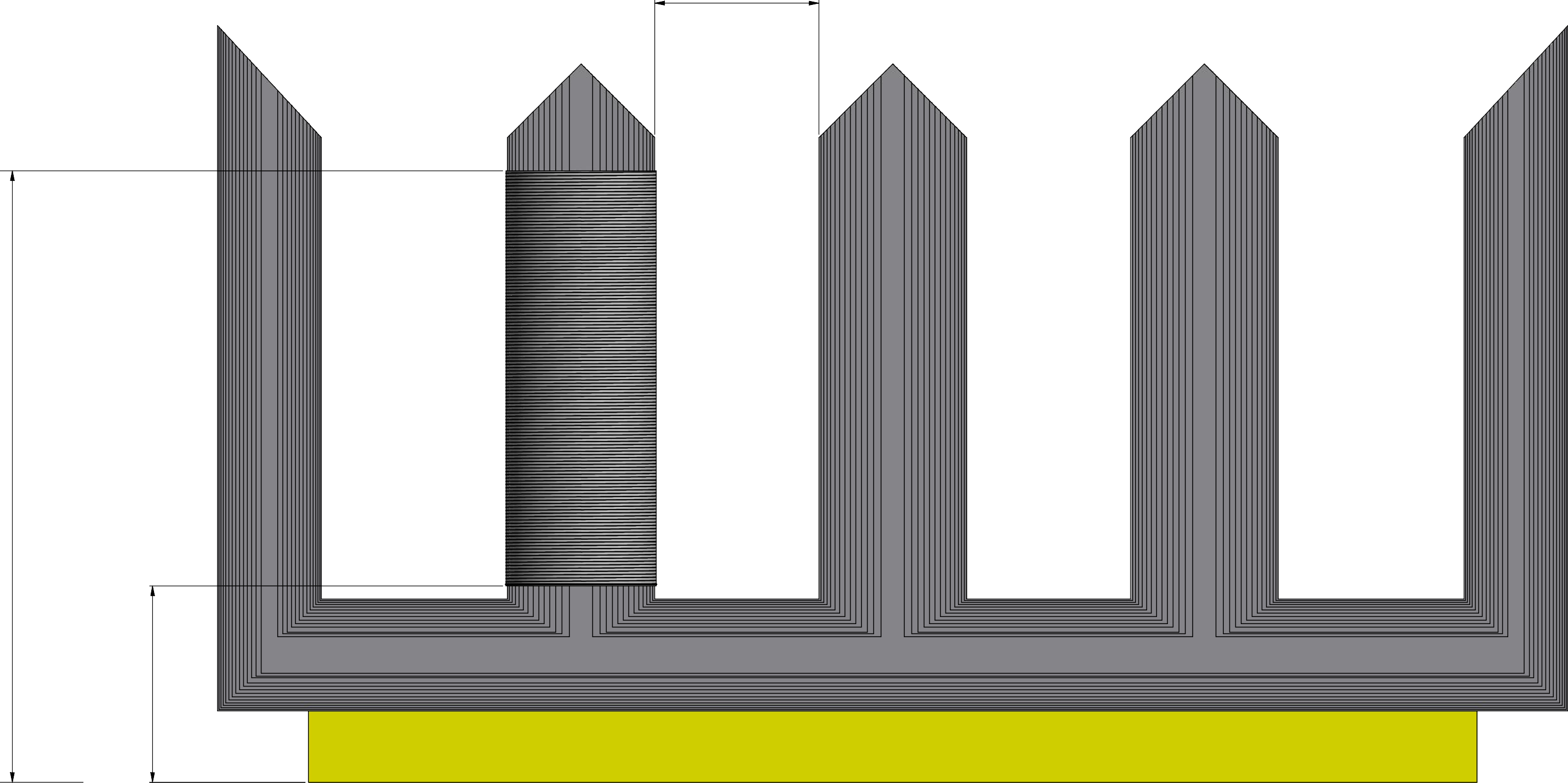 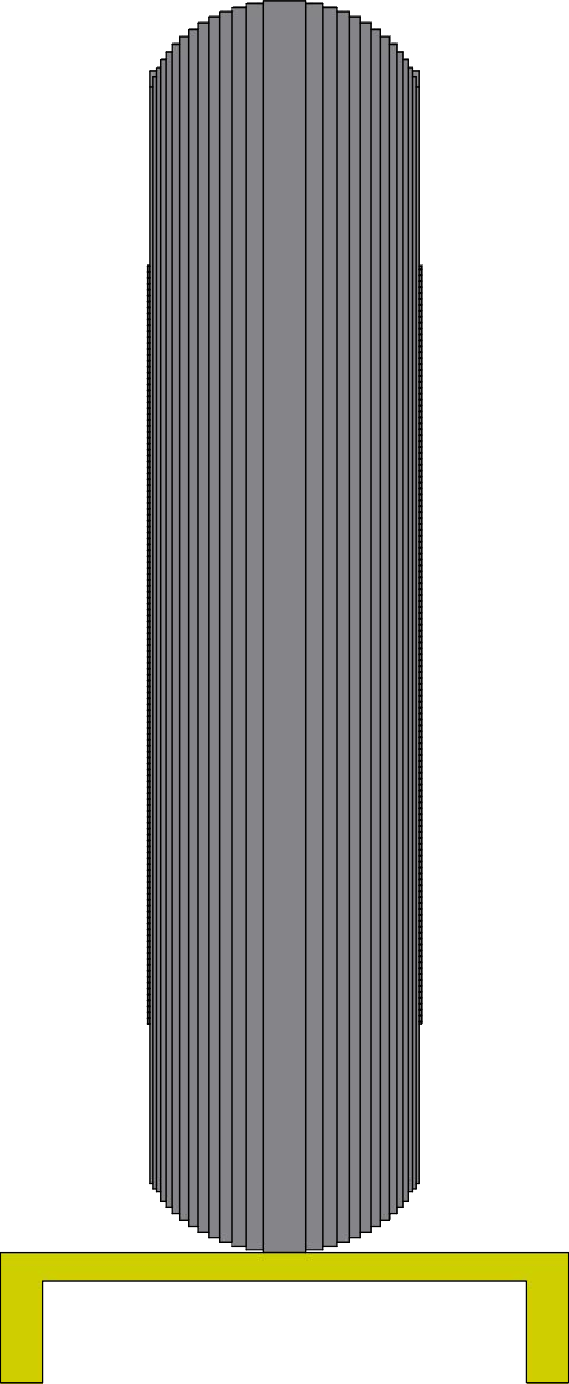                                                                     Минимальный и Максимальный диаметр d/D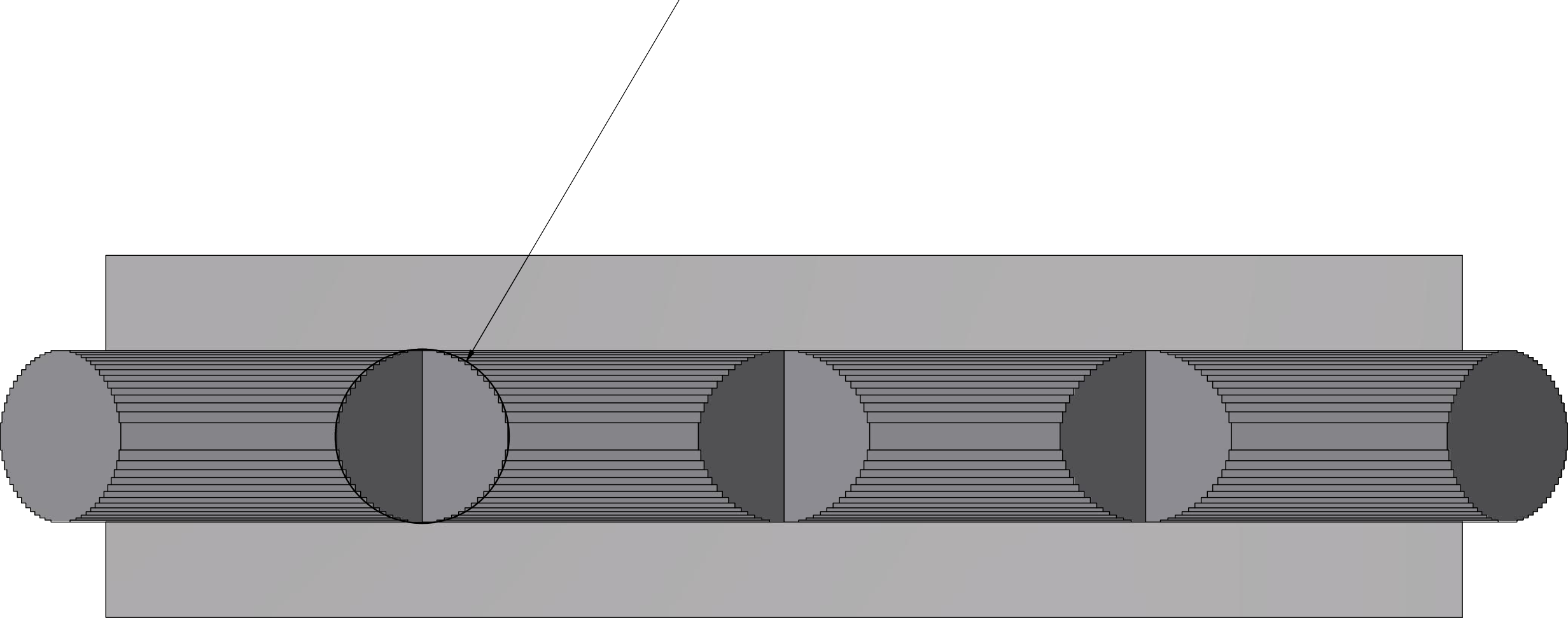 d/DH1/H2LMin, ммMax, мм